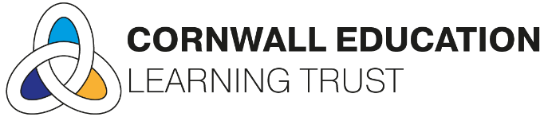 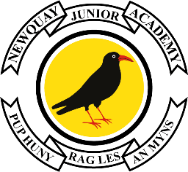 Edgcumbe Avenue, Newquay, Cornwall TR7 2NL
Tel: 01637 874643
secretary@newquayjunior.net
www.newquayjunior.netExecutive Headteacher: Mr Craig Hayes B.ED (Hons)27/01/2023Dear Parents and CarersYear 3 Learning Café – Wednesday 8th FebruaryWe would like to inform you of the Learning Café for Year 3 families which will take place on Wednesday 8th February from 2.00pm.Families are invited into the academy to experience a showcase of learning that has taken place this term. The event will be held in the Edge Hall, where you will be able to see a selection of children’s work. Please arrive at the front gate of the academy by the Edge Hall for admittance at 1:55pm on Wednesday 8th February. The showcase will finish at 2.45pm and end of day collection will be as normal from the Multi Use Games Areas at 2.55pm.We appreciate that not every family will be able to attend due to work and previous commitments, however we hope to welcome as many families as possible.  We look forward to welcoming you at the Year 3 Learning Café.Yours sincerely,Year 3 TeamNewquay Junior Academy